Добрый день уважаемые родители! Предлагаю вашему вниманию рисование по замыслу «Весенняя гроза»Цель: Продолжать учить детей отражать в рисунке свои представления о стихийных явлениях природы - таких, как буря, ураган, гроза. Инициировать поиск средств художественно-образной выразительности. Объяснить принцип ассиметрии, передающий движение (динамику картины). Развивать чувство цвета, формы, композиции. Воспитывать интерес к природе.Предварительная работа. Беседао разных явлениях природы, в т.ч., таких, как буря, ураган, гроза, наводнение. Знакомство с правилами безопасного поведения в такую погоду или при таких явлениях природы. Рассматривание репродукций картин, художественных открыток («Девятый вал» Айвазовского, «После дождя» Васильева, «Мокрый луг» Васильева и т.д.).«Девятый вал» И.К. Айвазовский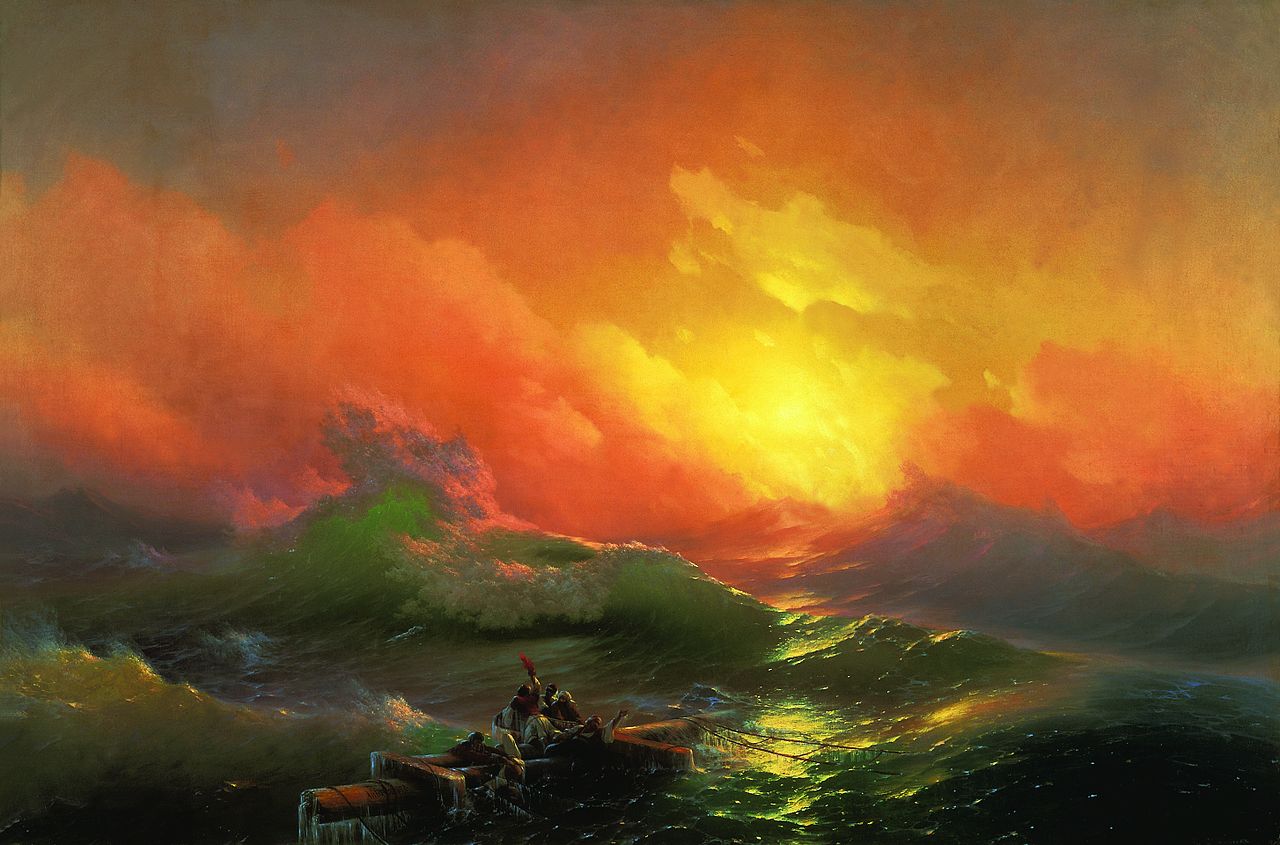  «После дождя» Ф.А. Васильев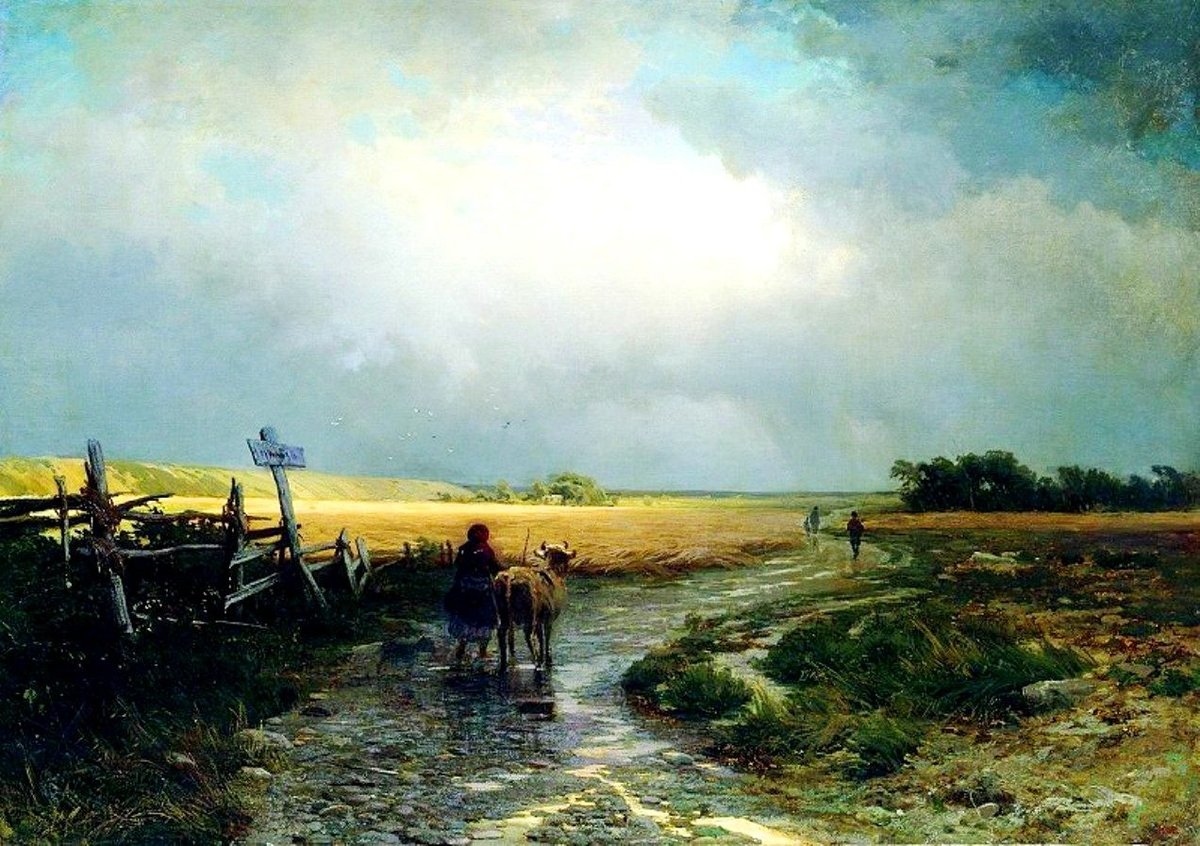 «Мокрый луг» Ф.А. Васильев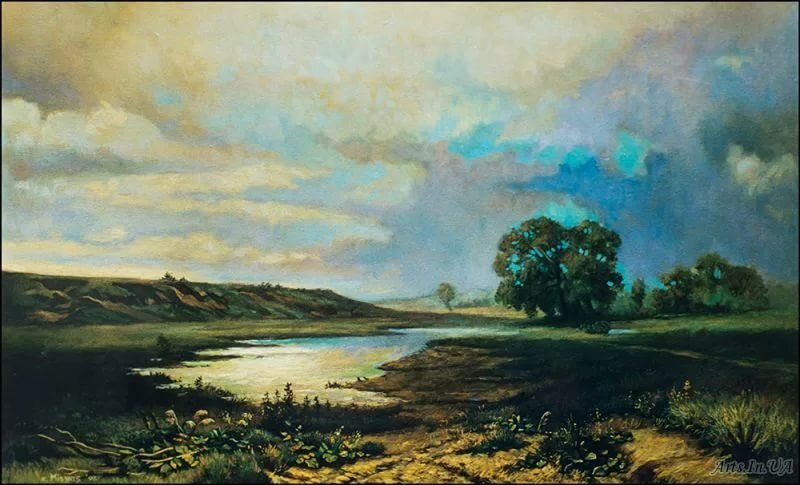 Материалы, инструменты, оборудование. Листы бумаги белого цвета, краски акварельные, карандаши цветные, пастель, кисти разных размеров, банки с водой, салфетки бумажные и матерчатые, палитры; дополнительные материалы на выбор - цветная и фактурная бумага, ножницы, лоскутки ткани, пастель.Содержание занятия.Воспитатель показывает детям репродукции картин, изображающих стихийные явления природы (гроза, ураган, буря, ливень, наводнение) и проводит краткую беседу по их содержанию и средствам художествен-но-образной выразительности для передачи состояния погоды (цвет и колорит, изменение положения деревьев, наклоняющиеся с от порывов ветра люди и т.д.) Затем воспитатель читает детям стихи и просит определить состояние природы, описываемое поэтами.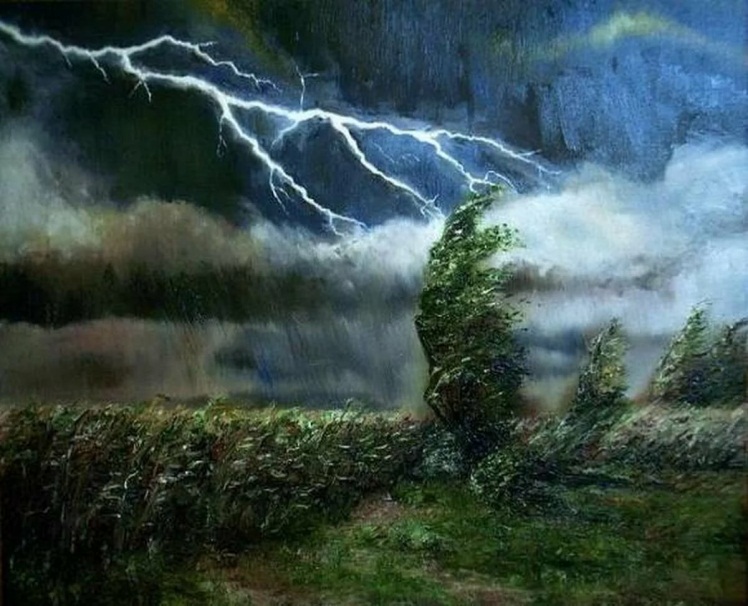 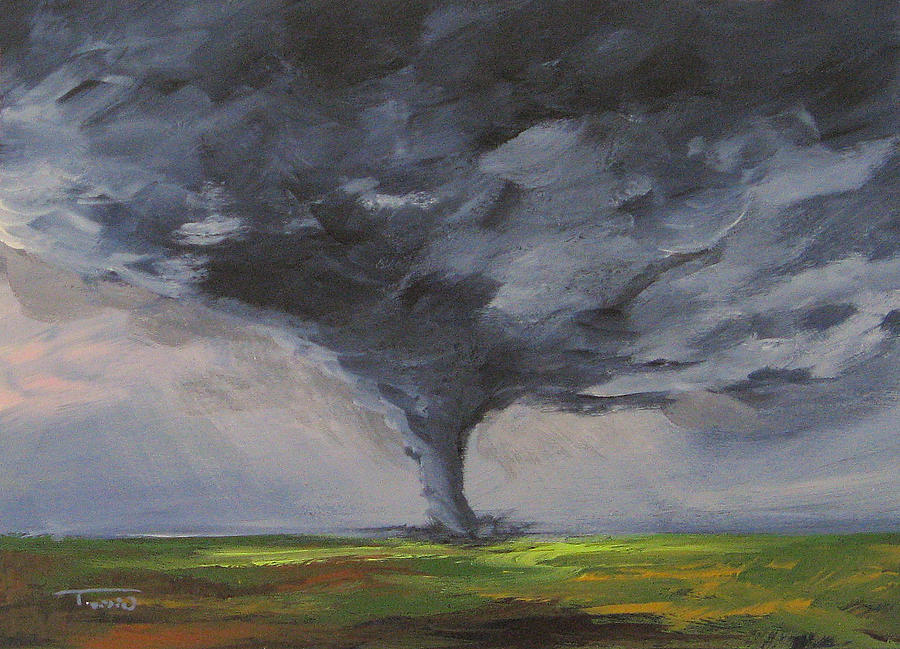 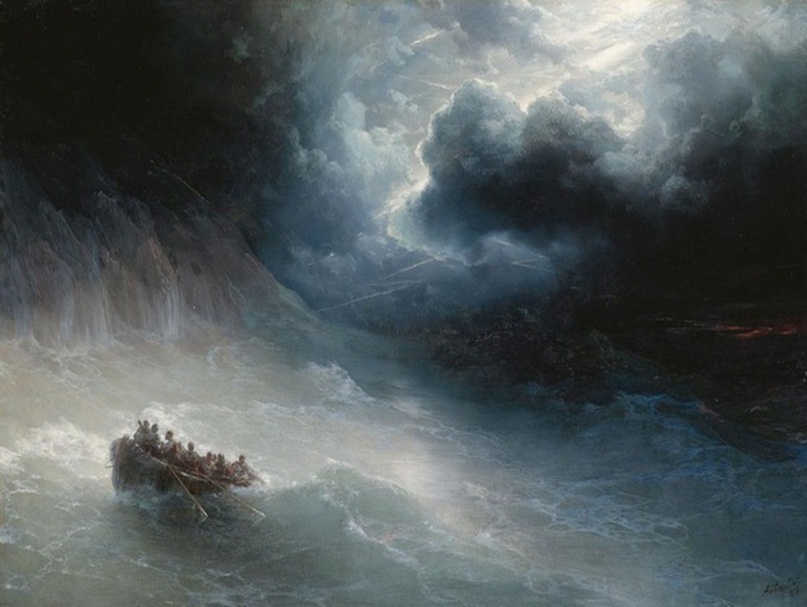 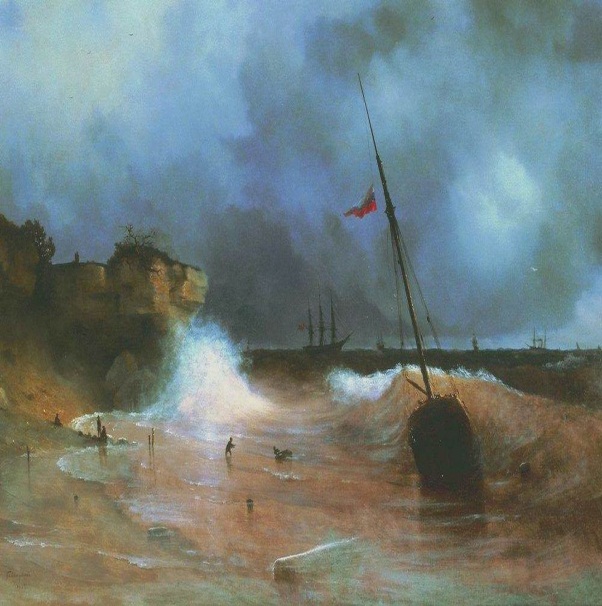 Весенняя грозаЛюблю грозу в начале мая,Когда весенний, первый гром,Как бы резвяся и играя,Грохочет в небе голубом.Гремят раскаты молодые,Вот дождик брызнул, пыль летит.Повисли перлы дождевые,И солнце нити золотит.С горы бежит поток проворный,В лесу не молкнет птичий гам,И гам лесной, и шум нагорный -Всё вторит весело громам.Ты скажешь: ветреная Геба,Кормя Зевесова орла,Громокипящий кубок с неба,Смеясь, на землю пролила.(Ф. Тютчев)БуряДрогнули листочки, закачались клёны,С золотистых веток полетела пыль...Зашумели ветры, охнул лес зелёный,Зашептался с эхом высохший ковыль...Плачет у окошка пасмурная буря,Понагнулись ветлы к мутному стеклу,И качают ветки, голову понуря,И с тоской угрюмой смотрят в полумглу...А вдали, чернея, выползают тучи,И ревёт сердито грозная река.Подымают брызги водяные кручи,Словно мечет землю сильная рука.(С. Есенин)После грозыПод величавые раскатыДалёких, медленных громовВстаёт трава, грозой примята,И стебли гибкие цветов...Последний ветер в содроганьеПриводит влажные листы.Под ярким солнечным сияньемБлестят зелёные кусты.(А. Блок)Затем воспитатель предлагает детям тему «Весенняя гроза». Самим придумать интересные композиции - нарисовать, сделать аппликацию из рваной и мятой бумаги в сочетании с рисованием красками или коллаж из разных материалов. Показывает детям варианты ассиметричных композиций (см. рисунок) и поясняет, что на картине можно передать движение - людей, животных, машин и даже ветра. Для этого нужно «нарушить» в картине порядок - одни изображения сместить от центра вправо или влево, другие поднять на разную высоту по отношению к линии горизонта. А на дереве можно просто показать, что ветки и листья не равномерно распределяются по обе стороны ствола, а «переброшены» в одну сторону, будто на самом деле в эту сторону дует ветер.Гроза прошла,И ветка белых розВ окно мне дышит ароматом...Ещё трава полнаПрозрачных слёз,И гром вдали гремит раскатом.(А. Блок)***Стеклянный, редкий и ядрёный,С весёлым шорохом спеша,Промчался дождь, и лес зелёныйЗатих, прохладою дыша.(И. Бунин)__Окончание работы. Оценка детей.Подводим итог занятия, предлагаем детям рассказать, чем они занимались, что нового узнали, а потом оцениваем деятельность ребенка. Похвалите ребенка за старания!Спасибо за внимание! Удачного дня!С уважением, воспитатель Шибкова Инесса Владимировна! 